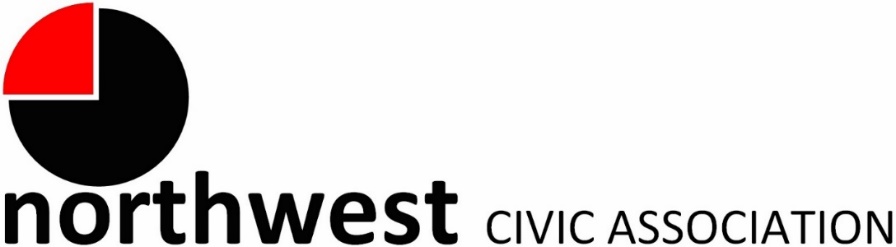 AgendaWednesday, July 5, 2023 – 7:00 PMNorthwest Church of the Nazarene (5707 Olentangy River Road) and ZoomCall to Order/PledgeApproval of MinutesTreasurer’s ReportMembership: City ReportsPolice Department Liaison: Officer Timothy Montgomery (TMontgomery@columbuspolice.org, 614-645-1417)Fire Department: Lt. Jared Wadsworth, (JRWadsworth@columbus.gov), or Lt. Michael Fetch (FetchM@columbus.gov)Neighborhood Liaison: Rebecca Deeds (redeeds@columbus.gov) (For this meeting, we welcome Jésus Ovalle)Columbus City Council Liaison: Harrison Poku-Yeboah (HAPoku-Yeboah@columbus.gov)Guest Speakers: NoneCommittee Reports – As neededZoning/Variances – New process being implemented by Zoning Committee to streamline hearings. - Monica1741 Marshlyn Ct. (BZA23-057) – Reduce rear yard requirement from 25% to 14.5% of lot to allow for a split-level deck.6061 Buffalo Head Trail (BZA22—035) – Two variances to permit current shrubs to be taller than permitted near street and in the ‘clear vision triangle’ near an intersection.915 Greenridge Rd.(BZA23-062) -- Variance for a recently built fence that is taller and more opaque than permitted.Old BusinessNew BusinessElection of NWCA OfficersAdjournNew/RenewNew/RenewNew/RenewKyle HartmannDavid HinkleJune HinkleSandra Taylor